8 ноября 2022г.                                                               г. Казань                                                 № 14Заслушав и обсудив информацию и решение комиссии по подведению итогов республиканского конкурса социальных проектов территориальных Советов молодых педагогов на предоставление Гранта Татарстанской республиканской организации Общероссийского Профсоюза образования:Президиум Рескома Профсоюза постановляет:1. Решение комиссии об итогах республиканского конкурса социальных проектов территориальных СМП на предоставление Гранта Татарстанской республиканской организации Общероссийского Профсоюза образования утвердить.	2. Победителям конкурса вручить дипломы Татарстанской республиканской организации Общероссийского Профсоюза образования и осуществить материальное поощрение победителей проекта на основании Договора и в порядке, установленном Договором:	- Проект «Зарегистрируй профбилет и получишь свой кешбэк» Совета молодых педагогов Азнакаевской территориальной профсоюзной организации (председатель СМП Гареева Г., председатель территориальной профсоюзной организации Валиахметова Л.Б.)  с вручением Диплома и Гранта в размере 75.000 рублей;- Проект «PROFбудущее с Profcards!» Совета молодых педагогов Буинской территориальной профсоюзной организации (председатель СМП Сабирова Я.Н., председатель территориальной профсоюзной организации Сабирзянова И.Р.) с вручением Диплома и Гранта в размере 50.000 рублей;- Проект «Языковая культура и современная молодежь» Совета молодых педагогов Альметьевской территориальной профсоюзной организации дошкольных образовательных учреждений (председатель СМП Ахмадиева Г.И., председатель территориальной профсоюзной организации Каяшева Т.М.) с вручением Диплома и Гранта в размере 50.000 рублей.          -Проект «Сила традиций» Совета молодых педагогов Лениногорской территориальной профсоюзной организации (член СМП Мельникова Н.А., председатель территориальной профсоюзной организации Сосункевич М.Н.)  с вручением Диплома и Гранта в размере 50.000 рублей.- Проект «ПРОсто о сложном» Ассоциации молодых педагогов территориальной профсоюзной организации Советского района г. Казани (член СМП Валишина Д., председатель территориальной профсоюзной организации Нуреева В.Н.)  - с вручением Диплома и Гранта в размере 30.000 рублей.3. Финансовому отделу Рескома Профсоюза (Шакирзянова Л.В.) составить смету и выделить средства для награждения дипломами и осуществления выплаты Гранта победителям конкурса в счет членских профсоюзных взносов.7.	Контроль за выполнением данного постановления возложить на гл. специалиста Рескома Профсоюза (Гафарова Г.А.).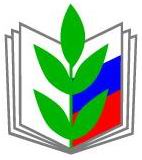 ПРОФЕССИОНАЛЬНЫЙ СОЮЗ РАБОТНИКОВ НАРОДНОГО ОБРАЗОВАНИЯ И НАУКИ РОССИЙСКОЙ ФЕДЕРАЦИИРЕГИОНАЛЬНАЯ ОРГАНИЗАЦИЯ ПРОФЕССИОНАЛЬНОГО СОЮЗА РАБОТНИКОВ НАРОДНОГО ОБРАЗОВАНИЯ И НАУКИ РОССИЙСКОЙ ФЕДЕРАЦИИВ РЕСПУБЛИКЕ ТАТАРСТАН(ТАТАРСТАНСКАЯ РЕСПУБЛИКАНСКАЯ ОРГАНИЗАЦИЯ ОБЩЕРОССИЙСКОГО ПРОФСОЮЗА ОБРАЗОВАНИЯ)ПРЕЗИДИУМПОСТАНОВЛЕНИЕПРОФЕССИОНАЛЬНЫЙ СОЮЗ РАБОТНИКОВ НАРОДНОГО ОБРАЗОВАНИЯ И НАУКИ РОССИЙСКОЙ ФЕДЕРАЦИИРЕГИОНАЛЬНАЯ ОРГАНИЗАЦИЯ ПРОФЕССИОНАЛЬНОГО СОЮЗА РАБОТНИКОВ НАРОДНОГО ОБРАЗОВАНИЯ И НАУКИ РОССИЙСКОЙ ФЕДЕРАЦИИВ РЕСПУБЛИКЕ ТАТАРСТАН(ТАТАРСТАНСКАЯ РЕСПУБЛИКАНСКАЯ ОРГАНИЗАЦИЯ ОБЩЕРОССИЙСКОГО ПРОФСОЮЗА ОБРАЗОВАНИЯ)ПРЕЗИДИУМПОСТАНОВЛЕНИЕПРОФЕССИОНАЛЬНЫЙ СОЮЗ РАБОТНИКОВ НАРОДНОГО ОБРАЗОВАНИЯ И НАУКИ РОССИЙСКОЙ ФЕДЕРАЦИИРЕГИОНАЛЬНАЯ ОРГАНИЗАЦИЯ ПРОФЕССИОНАЛЬНОГО СОЮЗА РАБОТНИКОВ НАРОДНОГО ОБРАЗОВАНИЯ И НАУКИ РОССИЙСКОЙ ФЕДЕРАЦИИВ РЕСПУБЛИКЕ ТАТАРСТАН(ТАТАРСТАНСКАЯ РЕСПУБЛИКАНСКАЯ ОРГАНИЗАЦИЯ ОБЩЕРОССИЙСКОГО ПРОФСОЮЗА ОБРАЗОВАНИЯ)ПРЕЗИДИУМПОСТАНОВЛЕНИЕОб итогах республиканского конкурса социальных проектов территориальных СМП на предоставление Гранта Татарстанской республиканской организации Общероссийского Профсоюза образования       Председатель         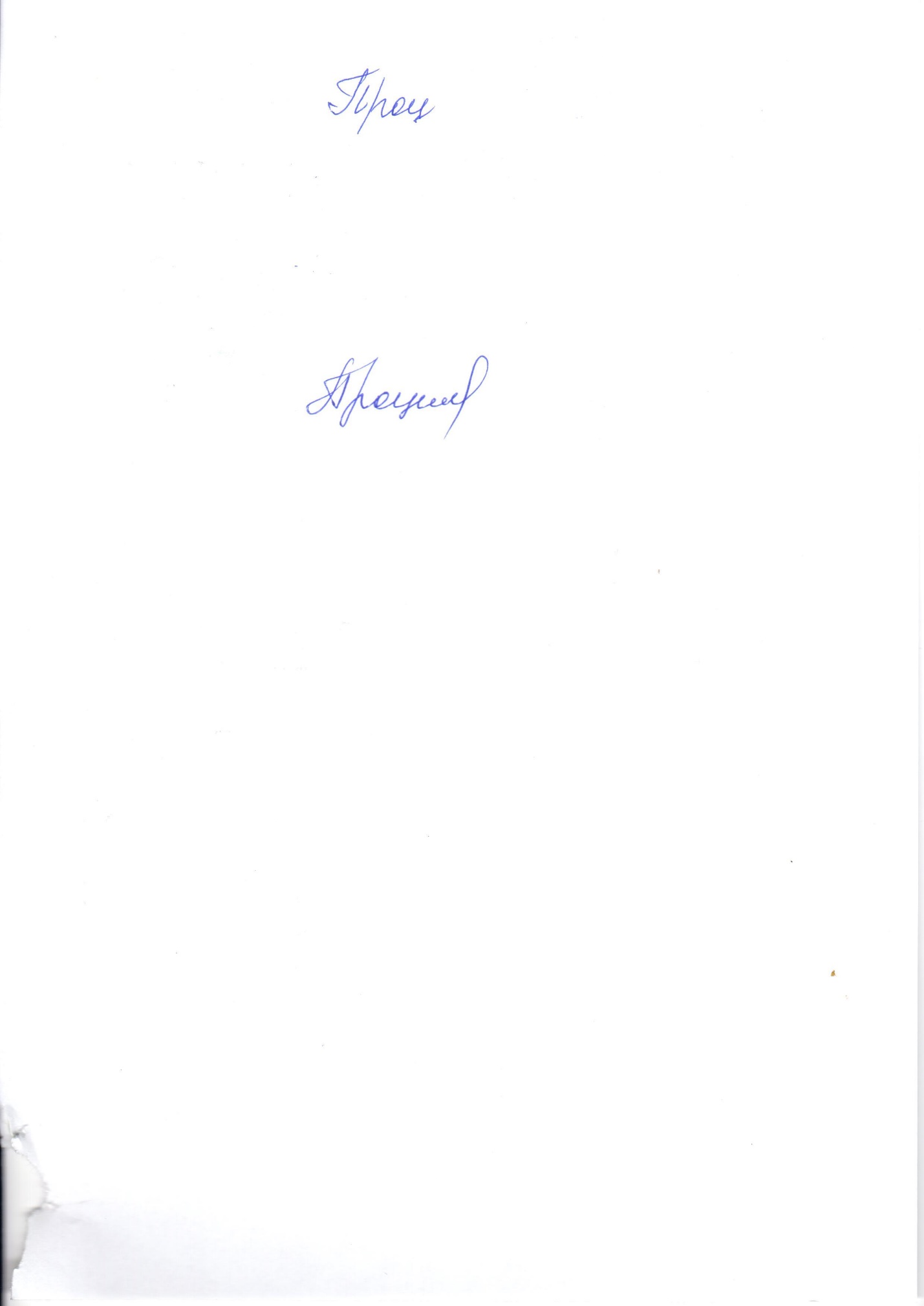   И.Н. Проценко